Animal Care services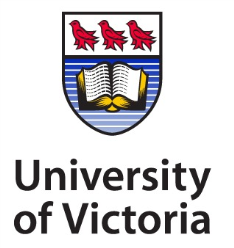 Office of Research ServicesMichael Williams Building, Room B202PO Box 1700  STN CSCVictoria BC  V8W 2Y2                 Aquatic Animal Order FormThis completed form (typed or handwritten) is required for aquatics animal(s) purchased or wild-caught. Animal orders must have a current approved protocol by the Animal Care Committee (vertebrates only). Email the completed form to animalorders@uvic.ca. The authorizing signatory is responsible for all applicable shipping and sample costs unless otherwise indicated.Animals will be obtained (wild caught) by Principal Investigator   yes, if no please fill out Supplier/Vendor info.                                                      Permit/license for capture and transfer of wild animal held by: ___________________________________________Supplier/Vendor  See page 2 for further details.Animal InformationAnimals must not be sent prior to University of Victoria’s veterinary approval.Once the shipment is approved by the University of Victoria’s Veterinary Director, the University of Victoria contact person must arrange for shipment of the animals to the OAU facility. Animals imported from non-commercial sources may be subject to additional quarantine and health testing.  Researchers are responsible for these costs.  Contact animalorders@uvic.ca for further details.Date:For ACU use:Principal Investigator (PI):Expected Animal Arrival date:Protocol Number:Expected Animal Arrival date:UVIC Contact Name:Animals Received date:UVIC Contact’s Phone #:Animals Received date:UVIC Contact’s Phone #:Completed:    UVIC Contact’s Email:Arrival Date Requested:FAST Acct. (10 digit)Institute/PI Responsible for Shipping Expenses: UVIC PI Shipping instituteI authorize payment of this animal order.Physical signature onlyATTN. Authorizer: Please DO NOT sign this form electronically.  Submit by email and please write “I approve” in the body of the email or physical signatures will be accepted authorizations.Supplier Name:Supplier phone #:Supplier email:Supplier address:# AnimalsSpeciesSex              (M, F, or N/A)Age(e.g. larval/ juvenile/ adult)Special husbandry requirements/details:Researcher name on tank card:For ACU Use onlyDate:Received By:Reviewed Health Record Attached to Shipment: 	Yes 	No  If not, why?Record strain received as written on the shipping information sent:# and sex of animals received:Choose One:Full order received:		Partial order received:	Emailed arrival of animals:Principle Investigator	Researcher	Veterinarian	AHT Coordinator	Attach following documents:Health records and strain information from vendor Wild caught – no health recordsDocuments verified by:	Date: